EXAM B1)Parking Lot – Capacity of the system!  R= I/T I= (100*1.5)(We need to calculate the average time they spend inside)T= 0.25* (30/60) (Percentage of people that only delivers books) + 0,75*2hT= 1,635hR= [(100*1.5) / 1.635] * (1/0.5) = 184,6 people/hIf you don’t consider * (1/0.5), then all you have is the Local capacity! B) Reading AreaR = I/TT= 2h I= 200*2R= [(200*2)/2] * (1/0.75) =266,6 people/hC) Cafeteria – 75% of the people will use themAnd since they spend 2h there, they will visit it twice per hour (2/h)We know the Parking Lot is the bottleneckSo from the 184,6 - 75% will visit the cafeteria 184,6 * 0,75 = 138.45 * 2 (because they visit it twice in an hour!) C (=R) = 276,9 2)  M/M/1 (Different waiting lines) Available Info:BOYS: Wq = 1,5mGIRLS:  = 50/h  = 2m = 60/2 = 30/hWq (for girls) = (1+2/3) * 1,5 = 2,5 m Wq < 2,5m(The Wq for girls has to be equal or smaller than 2m)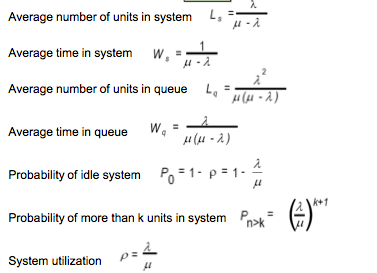 1 ToiletWq = 50 / (30 * (30-50) = < 0 – Invalid system2 Toilets = 2m = 60/2 = 30/h (Remains the same)But there are two equally distributed lines so: = 50/2 = 25/h Wq = 25 / (30 * (30-25) = 0.16667 * 60 = 10 > 2 (Doesn’t work3 Toilets = 2m = 60/2 = 30/h (Remains the same)But there are three equally distributed lines so: = 50/3 = 16,667/hWq = 16,6667 / (30* (30-16,6667) = 0.04166675* 60 = 2.5 There should be three bathrooms3) P systema) SS = Z96% *  L+TSS= 1,75 (Taken from the Table) *  *SS = 1.75 * 4 *10 = 70, 027Holding Cost of SS = SS * 100/month * 12months/year = 70,027*100*12 = 84032,4b) 15 * 20 = 300(Pergunta mais ridicula de sempre… Nem sei se percebo bem. Basicamente é o tempo entre pedidos vezes a media diária de cada pedido…) c) Why? Because demand is not constant.(Ela disse na aula que isto bastava…) 4) Z2000 = (2000-1500) / 250 = 2    (Table = ) 0.9722 (A)Z1250 = (1250-1500) / 250 = -1  (Table =) 1-0.8413 (B)( 1250 < X < 2000) = (A)– (B) = 0.81350.8135*2000 =1637,8